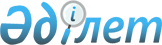 О мерах по реализации Закона Республики Казахстан от 25 января 2021 года "О внесении изменений и дополнений в Водный кодекс Республики Казахстан по вопросам разграничения полномочий между центральными, местными представительными и исполнительными органами по субсидированию питьевого водоснабжения"Распоряжение Премьер-Министра Республики Казахстан от 13 апреля 2021 года № 80-р
      1. Утвердить прилагаемый перечень правовых актов, принятие которых необходимо в целях реализации Закона Республики Казахстан от 25 января 2021 года "О внесении изменений и дополнений в Водный кодекс Республики Казахстан по вопросам разграничения полномочий между центральными, местными представительными и исполнительными органами по субсидированию питьевого водоснабжения" (далее - перечень).
      2. Государственным органам Республики Казахстан:
      1) разработать и в установленном законодательством порядке внести на утверждение в Правительство Республики Казахстан проекты правовых актов согласно перечню;
      2) принять соответствующие ведомственные акты согласно перечню и не позднее 10 числа следующего месяца проинформировать Министерство индустрии и инфраструктурного развития Республики Казахстан о принятых мерах.
      3. Министерству индустрии и инфраструктурного развития Республики Казахстан обобщить представленную информацию по итогам квартала и не позднее 20 числа месяца следующего квартала проинформировать Правительство Республики Казахстан о принятых мерах. Перечень
правовых актов, принятие которых необходимо в целях реализации Закона Республики Казахстан от 25 января 2021 года "О внесении изменений и дополнений в Водный кодекс Республики Казахстан по вопросам разграничения полномочий между местными представительными, центральными и местными исполнительными органами по субсидированию питьевого водоснабжения"
      Примечание: расшифровка аббревиатур:
      МИО – местные исполнительные органы
      МИИР – Министерство индустрии и инфраструктурного развития Республики Казахстан
      МНЭ – Министерство национальной экономики Республики Казахстан
      МЭГПР – Министерство экологии, геологии и природных ресурсов Республики Казахстан
					© 2012. РГП на ПХВ «Институт законодательства и правовой информации Республики Казахстан» Министерства юстиции Республики Казахстан
				
      Премьер-Министр 

А. Мамин
Утвержден
распоряжением Премьер-Министра
Республики Казахстан
от 13 апреля 2021 года № 80-р
№

п/п

Наименование правового акта

Форма акта

Государственный орган, ответст венный за исполнение

Сроки исполнения

Лицо, ответственное за качество, своевременность разработки и внесения правового акта

1

2

3

4

5

6

1. 
О внесении изменений и дополнений в постановление Правительства Республики Казахстан от 29 декабря 2018 года № 936 "О некоторых вопросах Министерства индустрии и инфраструктурного развития Республики Казахстан и внесении изменений и дополнений в некоторые решения Правительства Республики Казахстан"
постановление Правительства Республики Казахстан
МИИР
апрель 2021 года
Ускенбаев К.А.
2. 
О внесении изменений и дополнений в постановление Правительства Республики Казахстан от 5 июля 2019 года № 479 "О мерах по реализации Указа Президента Республики Казахстан от 17 июня 2019 года № 17 "О мерах по дальнейшему совершенствованию системы государственного управления Республики Казахстан" 
постановление Правительства Республики Казахстан
МЭГПР
апрель 2021 года
Кожаниязов С.С.
3. 
О внесении изменений и дополнений в приказ Министра национальной экономики Республики Казахстан от 28 февраля 2015 года № 161 "Об утверждении Правил субсидирования стоимости услуг по подаче питьевой воды из особо важных групповых и локальных систем водоснабжения, являющихся безальтернативными источниками питьевого водоснабжения"
приказ Министра индустрии и инфраструктурного развития Республики Казахстан
МИИР
апрель 2021 года
Ускенбаев К.А.
4. 
Об утверждении методики расчета размера платы за один кубический метр поданной питьевой воды населению из особо важных групповых и локальных систем водоснабжения, являющихся безальтернативными источниками питьевого водоснабжения
приказ Министра индустрии и инфраструктурного развития Республики Казахстан
МИИР,

МНЭ
апрель 2021 года
Ускенбаев К.А.
5. 
О внесении изменений и дополнений в приказ Министра сельского хозяйства Республики Казахстан от 31 марта 2015 года № 19-3/297 "Об утверждении Перечня особо важных групповых и локальных систем водоснабжения, являющихся безальтернативными источниками водоснабжения"
приказ Министра экологии, геологии и природных ресурсов Республики Казахстан
МЭГПР
апрель 2021 года
Кожаниязов С.С.
6. 
Об утверждении размера платы за один кубический метр поданной питьевой воды населению из особо важных групповых и локальных систем водоснабжения, являющихся безальтернативными источниками питьевого водоснабжения
решения маслихатов областей
МИО областей
в течение двух месяцев после утверждения правового акта, указанного в пункте 4 перечня
курирующие заместители акимов областей
7. 
Об утверждении перечня особо важных локальных систем водоснабжения, являющихся безальтернативными источниками питьевого водоснабжения
постановления акиматов областей
МИО областей
апрель 2021 года
курирующие заместители акимов областей